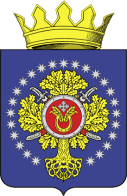 УРЮПИНСКИЙ МУНИЦИПАЛЬНЫЙ РАЙОНВОЛГОГРАДСКОЙ ОБЛАСТИУРЮПИНСКАЯ  РАЙОННАЯ  ДУМАР  Е  Ш  Е  Н  И  Е 02 октября 2023 года	                 № 35/556О внесении изменений в Правила землепользования и застройки Ольшанского сельского поселения Урюпинского муниципального района Волгоградской области, утвержденные решением Урюпинской районной Думы от 19 декабря 2018 года № 53/507        Рассмотрев обращение главы Урюпинского муниципального района о внесении изменений в Правила землепользования и застройки Ольшанского сельского поселения Урюпинского муниципального района Волгоградской области, утвержденные решением Урюпинской районной Думы от 19 декабря 2018 года № 53/507 «Об утверждении Правил землепользования и застройки Ольшанского сельского поселения Урюпинского муниципального района Волгоградской области» (в редакции решений Урюпинской районной Думы от 23 декабря 2019 года № 4/46, от 29 мая 2020 года № 90, от 03 июня 2022 года № 378, от 29 июля 2022 года № 21/404), в соответствии со статьей 33 Градостроительного кодекса Российской Федерации, Приказом Федеральной службы государственной регистрации, кадастра и картографии  от 10 ноября 2020 года № П/0412 «Об утверждении классификатора видов разрешенного использования земельных участков» (в редакции Приказа Росреестра от 23 июня 2022 № П/0246), пунктом 3 части 3 статьи 5 Устава Урюпинского муниципального района Волгоградской области, Урюпинская районная Дума РЕШИЛА:        1. Внести в Правила землепользования и застройки Ольшанского сельского поселения Урюпинского муниципального района Волгоградской области следующие изменения:        1.1. В таблице пункта 1 части 1 статьи 19:        1.1.1. В строке 6 слова «Религиозное развитие» заменить словами «Религиозное использование»;        1.1.2. В строке 17 слово «Развлечения» заменить словом «Развлечение»;        1.1.3. В строке 19 цифры «5.7» заменить цифрами «5.1»;        1.2. В строке 2 раздела «Вспомогательные виды разрешенного использования» таблицы пункта 2 части 1 статьи 20 слово «Развлечения» заменить словом «Развлечение»;        1.3. Таблицу пункта 1 части 1 статьи 21 изложить в следующей редакции:        1.4. Таблицу пункта 1 части 1 статьи 23 изложить в следующей редакции:        2. Настоящее решение вступает в силу после опубликования в информационном бюллетене администрации Урюпинского муниципального района «Районные ведомости».        3. Направить настоящее решение глава Урюпинского муниципального района для подписания и опубликования в установленном порядке.              Председатель		                                       ГлаваУрюпинской районной Думы 	  Урюпинского муниципального района                         Т.Е. Матыкина		                                 А.Ю. Максимов№п/пНаименование вида использованияКод (числовое обозначение) вида разрешенного использования земельного участкаОсновные виды разрешенного использования1Сельскохозяйственное использование1.02Хранение и переработка сельскохозяйственной продукции1.153Обеспечение сельскохозяйственного производства1.184Склад6.95Обеспечение вооруженных сил8.1Вспомогательные виды разрешенного использования1Деловое управление4.13Энергетика 6.74Связь 6.85Служебные гаражи4.96Автомобильный транспорт7.2Условно-разрешенные виды использования1Легкая промышленность 6.32Пищевая промышленность 6.43Строительная промышленность 6.6№п/пНаименование вида использованияКод (числовое обозначение) вида разрешенного использования земельного участкаОсновные виды разрешенного использования1Растениеводство1.12Животноводство 1.7Вспомогательные виды использования:1Ведение личного подсобного хозяйства на полевых участках1.162Обеспечение сельскохозяйственного производства1.18